Zrenjanin: 12.05.2020. god.Del. broj:  13-989 OBAVEŠTENJE                                           O ZAKLJUČENOM UGOVORU1. Naručilac: OPŠTA BOLNICA “Đorđe Joanović” Zrenjanin, Dr Vase Savića broj 5, Zrenjanin2. Redni  broj nabavke: 9/20203. Predmet javne nabavke: dobra – NABAVKA JAJA        Naziv i oznaka  iz opšteg rečnika nabavke: 03142500 – jaja4. Kriterijum za dodelu ugovora: Najniža ponuđena cena5. Datum donošenja Odluke o dodeli ugovora: 23.03.2020.6. Datum zaključenja ugovora: 08.04.2020.7. Period važenja ugovora: 12 meseci									Komisija za JN 9/2020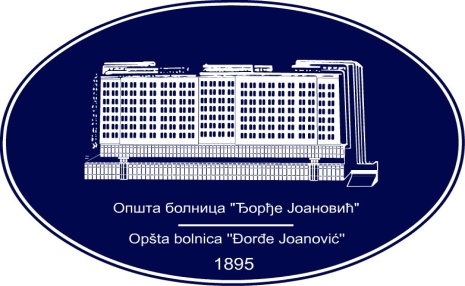 REPUBLIKA SRBIJA - AP VOJVODINAOPŠTA BOLNICA “Đorđe Joanović”Zrenjanin, ul. Dr Vase Savića br. 5Tel: (023) 536-930; centrala 513-200; lokal 3204Fax: (023) 564-104PIB 105539565    matični broj: 08887535Žiro račun kod Uprave za javna plaćanja 840-17661-10E-mail: bolnicazr@ptt.rs        www.bolnica.org.rsBroj parti.Naziv partijeUgovorena vrednost bez PDV-aBroj primlje. ponudaNajviša/najniža ponuđena cena bez PDV-aNajviša/najniža ponuđena cena kod prihvatljivih ponuda bez PDV-aOsnovni podaci o dobavljaču1jaja696.000,002867.100,00 / 696.000,00696.000,00 / 696.000,00ALPEN MILCH doo ČurugMB 20097949PIB 104134160